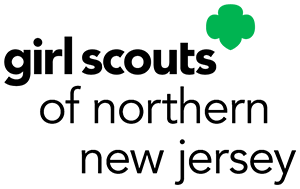 Adult Recognition Award ListThe application/approval process for all GSUSA/GSNNJ Awards is as follows:RequirementsThe candidate is a registered Girl Scout adult for the current Girl Scout year.The candidate has completed the criminal background check.The candidate has completed the appropriate training and demonstrated competence in the position.The candidate has performed at a level that exceeds the expectations of the position or service.Nomination FormThe nomination form includes two specific questions that must be completed by someone familiar with the nominee’s contributions to Girl Scouting. Endorsement LettersThe required number of endorsement letters are completed indicating the person who nominated the volunteer. The endorsement letters must be submitted by a different person(s) other than the one who nominated the volunteer.The endorsement letter should describe why the writer supports the nomination and should include specific examples.Years of MembershipThe total years as a registered member (both girl & adult) at five-year intervals.  15 years & above are presented at the Adult Recognition event; 5 & 10 years are presented at the Service Unit level. Notify your Service Unit Manager or member of the Service Team.Please note that if a volunteer is unable to attend the event, the recognition may be presented at the service unit level. GSUSA AWARDS- Nominated by an individual or group familiar with candidate’s performance.GSUSA AWARDS- Nominated by an individual or group familiar with candidate’s performance.GSUSA AWARDS- Nominated by an individual or group familiar with candidate’s performance.GSUSA AWARDS- Nominated by an individual or group familiar with candidate’s performance.GSUSA AWARDS- Nominated by an individual or group familiar with candidate’s performance.RecognitionRecognitionCriteriaApplication ProcessApproval ProcessRecognitionRecognitionCriteriaApplication ProcessApproval ProcessVolunteer of ExcellenceVolunteer of ExcellenceOutstanding service above the expectation of the position while partnering directly with girls in any pathway to implement the GSLE.1 Nomination Form/Letter1 Endorsement Form/LetterAdult Recognition Committee recommends nomination for approval by the Board of Directors.Appreciation PinAppreciation PinService is above and beyond the expectations for the position held and made an impact on one or more service units.1 Nomination Form/Letter2 Endorsement Form/LettersAdult Recognition Committee recommends nomination for approval by the Board of Directors.Honor PinHonor PinService is above and beyond the expectations for the position held and made an impact on two or more service units.1 Nomination Form/Letter3 Endorsement Form/LettersAdult Recognition Committee recommends nomination for approval by the Board of Directors.Thanks BadgeThanks BadgeOutstanding service above and beyond the call of duty that benefited the entire council.1 Nomination Form/Letter4 Endorsement Form/LettersAdult Recognition Committee recommends nomination for approval by the Board of Directors.Thanks Badge IIThanks Badge IIThe recipient has received the Thanks Badge and the recipient’s exemplary service continues to merit further recognition.1 Nomination Form/Letter4 Endorsement Form/LettersAdult Recognitions Committee recommends nomination for approval by the Board of Directors.GSNNJ AWARDS- Nominated by an individual or group familiar with candidate’s performance.GSNNJ AWARDS- Nominated by an individual or group familiar with candidate’s performance.GSNNJ AWARDS- Nominated by an individual or group familiar with candidate’s performance.GSNNJ AWARDS- Nominated by an individual or group familiar with candidate’s performance.GSNNJ AWARDS- Nominated by an individual or group familiar with candidate’s performance.RecognitionCriteriaCriteriaApplication ProcessApproval ProcessRookie of the YearExceptional service and commitment to the troop/group, service unit, and/or council within the first or second year of becoming a volunteer.Exceptional service and commitment to the troop/group, service unit, and/or council within the first or second year of becoming a volunteer.1 Nomination Form/Letter1 Endorsement Form/LettersAdult Recognition Committee recommends nomination for approval by the Board of Directors.Outstanding Service Team MemberOutstanding service to a geographic service area by a service team memberOutstanding service to a geographic service area by a service team member1 Nomination Form/Letter2 Endorsement Form/LettersAdult Recognition Committee recommends nomination for approval by the Board of Directors.Commitment to ExcellenceThis award is given to volunteers who continue to demonstrate exceptional service, and extraordinary dedication to the Girl Scout Movement for two years or more after receiving the Appreciation Pin. Awarded once in a lifetimeThis award is given to volunteers who continue to demonstrate exceptional service, and extraordinary dedication to the Girl Scout Movement for two years or more after receiving the Appreciation Pin. Awarded once in a lifetime1 Nomination Form/Letter             2 Endorsement LettersAdult Recognition Committee recommends nomination for approval by the Board of Directors.YEARS OF MEMBERSHIPYEARS OF MEMBERSHIPYEARS OF MEMBERSHIPYEARS OF MEMBERSHIPYEARS OF MEMBERSHIPYears of MembershipTotal years as a registered member (both girl and adult) at five-year intervals.Total years as a registered member (both girl and adult) at five-year intervals.Self-nominatedAdult Recognition Committee